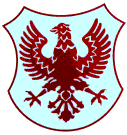 Številka: 2/2019Datum: 13. 3. 2019ZAPISNIK4. redne seje Sveta KS Bratov Smuk, ki je bila 13. 3. 2019 ob 18. uri v prostorih Krajevne skupnosti, Bratov Smuk, Likozarjeva ulica 29, Kranj.Prisotni: Manja Zorko, Stanislav Rupnik, Roman Šalamon, Branislav Rauter, Bojan Kadunc, Milena Kavčič PavlinDNEVNI RED:Pregled in potrditev zapisnika 3. redne seje KSČistilna akcija 2019Smukfest 2019BiltenVzdrževalna dela prostorov KSSosvet KSPobude in predlogi krajanovVprašanja, predlogi in pobude članov sveta KSAd.1Pregled in potrditev zapisnika 3. redne seje KSPrisotni smo potrdili zapisnik 3. redne seje KS z dne 8. 1. 2019, z opombo, da se izdaja biltena prestavlja iz februarja na marec.Ad.2Čistilna akcija 2019Čistilna akcija bo potekala 30. 3. 2019, naša krajevna skupnost je že prijavljena. Predsednica KS je predstavila dogovore z balinarskim društvom glede izvedbe čistilne akcije, kjer je dogovorjeno, da je zbor krajanov ob 9. uri na balinarskem društvu, kjer se bo prevzelo rokavice in vrečke in očistilo različne lokacije v naši krajevni skupnosti. Teden pred čistilno akcijo bomo pregledali lokacije za čiščenje. Med predlaganimi lokacijami so jaški v garažah, otroška igrišča in območje do Planeta Tuš in gozdiček pri pokopališču. V okviru čistilne akcije bomo uredili okrasno zasaditev betonskih korit v naši soseski. Akcija bo trajala predvidoma do 12. ure, ko bo urejena tudi malica za udeležence na balinarskem društvu. Ad.3Smukfest 2019Krajevni praznik »Smukfest 2019« se organizira 1. junija oz. 8. junija v primeru slabega vremena. V okviru krajevnega praznika bo Društvo paraplegikov Gorenjske organiziralo »Parawing 2019«, kjer bo KS uredila kavo in malico za udeležence. Za načrtovanje in organizacijo praznika se organizira poseben sestanek Sveta KS in z zainteresiranimi deležniki. Ad.4BiltenBilten bo izšel v mesecu marcu z vabilom na čistilno akcijo 2019. Ad.5Vzdrževalna dela prostorov KSSvet KS se je strinjal, da se v letošnjem letu opravi manjša vzdrževalna dela prostorov KS – beljenje in premaz vhodnih vrat. Na steni, kjer so sledovi naslonjal stolov, se preveri glede namestitve lesene letvice ali zaščite z pralno barvo. Preveri se še, kdaj so bili nazadnje očiščeni žlebovi na strehi in se po potrebi opravi čiščenje.Ad.6Sosvet KSPredsednica KS je seznanila člane Sveta KS, da se vsak mesec pred sejo mestnega sveta MOK sestane tudi sosvet krajevnih skupnosti, ki se je udeležujejo predsedniki krajevnih skupnosti v MOK. Na naslednji seji, tj. 18. 3. 2019 se bodo seje udeležili predstavniki Komunale Kranj, kjer bodo imele krajevne skupnosti možnost, da izpostavijo probleme in prosijo za pojasnila. V naši KS bomo izpostavili problematiko odjemnih mest, ki ostaja nerešena že vrsto let. Z novo ureditvijo oz. ukinitvijo ekoloških otokov, pa je situacija še slabša, saj količina zabojnikov (še posebej na odjemnem mestu pri garažah B) narašča, ti zasedajo vedno večje število parkirnih mest in segajo tudi na cestišče. Zaradi neurejenih podlag odjemnih mest, se smrad in smeti širijo v garaže, povečuje se tudi problematika podgan. Na sosvetu KS se izpostavi potreba po ponovnem zagonu reševanja problematike in iskanje najbolj optimalnih lokacij za odjemna mesta, ki bodo primerno zamrežena.Ad. 7Pobude in predlogi krajanovPlanina III.Na KS se je obrnila krajanka Planine 3 iz KS Primskovo s pobudo za priključitev naselja Planine III. K naši krajevni skupnosti. Sklep: Svet je obravnaval pobudo in nima zadržkov glede priključitve. Za KS bo, v primeru priključitve pomembno vlogo imela ustrezna določitev nove meje. LipaNa KS se je obrnila krajanka Likozarjeve ulice, da je prvi lanski sneg polomil vrh novo nasajene lipe v drevoredu na Likozarjevi ulici. Predsednica je Svet seznanila, da je bila pobuda za ustrezno oskrbo drevesa poslana pristojnim.Podlaga pod igrali - gnezdeciNa KS se je obrnil krajan iz Ulice Juleta Gabrovška glede novih igral – gnezdec na otroških igriščih, kjer naj bi bila podlaga iz peska neprimerna. Krajan je podal tudi prijavo inšpekcijskih službam. Glede na to, da je KS s sklepom prenesla vzdrževanje nad igrali na MOK, bo pobuda oz. pritožba posredovana na občino ustreznim službam. Zaprta pot Na KS se je obrnil krajan preko spletne strani, da se zopet omogoči normalen dostop iz ul. Tuga Vidmarja na ravnino pred stavbo v kateri je Perutnina Ptuj. Z gradnjo bloka na Ulici Lojzeta Hrovata 3 in postavitve ograje na parapetni zid je bil namreč ostalim krajanom onemogočen normalen prehod iz ulice Tuga Vidmarja proti trgovinam in naprej proti Planini 1. Pobuda je še v reševanju.Ad. 8Vprašanja, predlogi in pobude članov sveta KSPri tej točki ni bilo vprašanj, predlogov in pobud članov sveta KS.Predsednica je člane Sveta obvestila o:Ureditvi prometne signalizacije na Likozarjevi ulici in Cesti talcevMestna občina Kranj je prejela pobudo za ureditev neskladne prometne signalizacije v glavnih križiščih na Likozarjevi ulici in Cesti talcev. Po terenskem ogledu in preučitvi je bila ugotovljeno, da je ureditev prometne signalizacije smiselna in potrebna. S strani Mestne občine Kranj je bila tako izdana odločba, s katero se:- na cesti Likozarjeva – Cesta 1. maja uredi prometna signalizacija v križiščih s Cesto Rudija Šeliga in Cesto talcev.
- na cesti J. Platiše se uredi prometna signalizacija v dveh križiščih pri pokopališču.Občasna delna zapora cesteS strani MOK je bila KS obveščena, da bo zaradi izvedbe kabelske kanalizacije za električno napeljavo, od 8. marca do 6. aprila občasno urejena delna zapora ceste Likozarjeva - Cesta 1. maja v križišču s cesto Rudija Šelige.Seja se je zaključila ob 20.00 uri.Zapisala:MANJA ZORKOPredsednica sveta KS Bratov SmukMANJA ZORKOMESTNA OBČINA KRANJKrajevna skupnostBRATOV SMUKLikozarjeva ulica 29,4000 Kranj